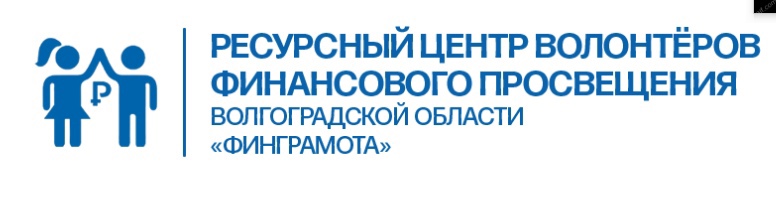 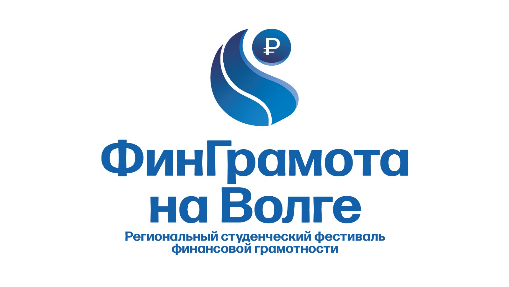 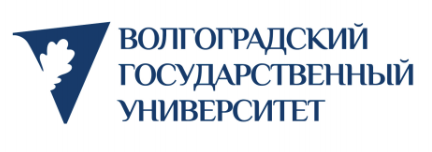 ПОЛОЖЕНИЕО II Региональном студенческом фестивале «ФинГрамота на Волге»Настоящее положение определяет цель, задачи, порядок организации и проведения, критерии оценки заданий конкурсного блока II Регионального студенческого  фестиваля «ФинГрамота на Волге» (далее – Фестиваль).Фестиваль проводится на базе федерального государственного автономного образовательного учреждения высшего образования «Волгоградский государственный университет» (далее — Университет) во взаимодействии с НОЦ «Экономическая и финансовая грамотность» ВолГУ, Ресурсным центром волонтёров финансового просвещения Волгоградской области «ФинГрамота», при поддержке Отделения Волгоград Южного ГУ Банка России и Ассоциации развития финансовой грамотности.Информация о проведении Фестиваля размещается на сайте Университета в разделе НОЦ «Экономическая и финансовая грамотность» https://volsu.ru/struct/institutes/regionaleconomics/NOCfinliteracy/.Адрес образовательного учреждения высшего образования, на базе которого проводится Фестиваль: 400062, Волгоградская область, г. Волгоград, просп. Университетский, д.100. Контактная информация: Григоренко Ирина Викторовна, кандидат экономических наук, доцент кафедры финансов, учета и экономической безопасности ВолГУ, руководитель НОЦ «Экономическая и финансовая грамотность», тел. 8 8442 46 16 44, электронная почта: FinGramota@volsu.ru.Цель проведения Фестиваля — повышение уровня финансовой грамотности обучающихся вузов.Основные задачи Фестиваля:распространение и популяризация знаний по финансовой грамотности среди обучающихся вузов;повышение интереса и мотивации обучающихся вузов к получению новых знаний и навыков в сфере финансовой грамотности;содействие формированию у обучающихся вузов рационального финансового поведения, обоснованных решений и ответственного отношения к личным финансам;совершенствование навыков самостоятельной работы и повышение ответственности обучающихся в процессе принятия управленческих решений в сфере личных финансов;проверка способностей обучающихся вузов к системному действию в процессе управления личными финансами, анализу и проектированию на основе решения кейсов.3.1. Участниками Фестиваля являются обучающиеся экономических и иных направлений вузов Волгоградской области (по программам бакалавриата, специалитета и магистратуры).3.2. Участники Фестиваля формируют команду, состоящую из 6 человек. От одной организации допускается участие 1 команды. 3.3. Для каждой команды назначается один куратор из числа преподавателей соответствующего вуза.3.4. Участникам необходимо пройти регистрацию в качестве волонтеров финансового просвещения на портале АРФГ https://fincubator.ru/volunteer/ и пройти Базовый курс для Волонтеров 2023 (ВЛ0).3.5. Участникам необходимо пройти регистрацию на платформе Leader ID https://leader-id.ru/events/501058Этап 1. Заявка на участие в Фестивале представляется не позднее 15 мая 2024 года (включительно) через Яндекс-форму: https://forms.yandex.ru/u/661413f9d0468819a81d70dc/Этап 2. Подготовка и проведение лекции по финансовой грамотности. Участники команды разрабатывают текст лекции и презентации под руководством куратора команды (возможно использование материалов ресурсов https://fincult.info/) и выступают перед обучающимися своего вуза. Критериями оценки являются:1.Качество подготовленной презентации (не более 15 слайдов). Содержание должно соответствовать принципам надежности, достоверности (наличие ссылок на первоисточник), актуальности, полноты, логичности, системности и связности. Визуальное исполнение предполагает использование инфографики, схем и рисунков.2.Охват лекции. Количество слушателей подтверждается фото- и видеоматериалами.Для оценки задания в оргкомитет на почту FinGramota@volsu.ru до 27 мая представляется презентация, текст лекции, 5 фото и видеозапись 2 минут лекции. Лекция оценивается max в 20 баллов.Этап 3. Образовательный блок (27-29 мая 2024 г.). Участники Фестиваля прослушивают онлайн лекции по финансовой грамотности на платформе https://vk.com/fingramota_volsuЭтап 4. Тестирование по финансовой грамотности на основе лекционного материала образовательного блока (очный формат 31 мая 2024 г.). Тест оценивается max в 20 баллов (20 вопросов, каждый вопрос 1 балл). Этап 5. Решение кейса по финансовой грамотности (очный формат 31 мая 2024 г.).Каждой команде участников в день проведения Фестиваля будет представлен кейс, на основании которого она должна разработать финансовые решения для домохозяйства, касающиеся пенсионной и страховой защиты семьи, рационального кредитного и сберегательного поведения его членов, а также особенностей налогообложения. Кейс потребует от команды аналитических и операционных действий с представленными данными, описывающими реальные жизненные ситуации семьи, связанные с принятием необходимых финансовых решений. Решение кейса будет организовано в очном формате с возможностью пользоваться печатными материалами по банковскому, налоговому, страховому и пенсионному законодательству; аналитическими материалами по банковским, пенсионным, страховым продуктам; индивидуальными компьютерами (для составления презентационных материалов). Победитель данного этапа будет определяться членами жюри по ряду критериев и компетенций, которые будут обозначены в задании. Кейс оценивается max в 50 баллов.На выполнение конкурсного задания по решению кейса отводится 2 часа (120 минут).Этап 6. Командная интеллектуальная игра «Финансовый КВИЗ» на тему экономики и финансов (очный формат 31 мая 2024 г.). Организатор игры — Молодёжный совет Отделения Волгоград Южного ГУ Банка России (победители, занявшие 1, 2, 3 места получат дополнительное количество баллов (max 10 баллов) в общий зачет).Этап 7. Специальная номинация Отделения Волгоград Южного ГУ Банка России «ФинПРОдвижение» (вне основной конкурсной программы). Распространение электронных материалов Банка России (07-28 мая 2024 года) по вопросам управления личными финансами, защиты от финансового мошенничества и финансовой безопасности населения (видеоролики, карточки социальных сетей).Образцы электронных материалов предоставляются 07 мая 2024 года Отделением Волгоград Южного ГУ Банка России по ссылке: https://disk.yandex.ru/d/GbMSHb-u3Q9nSw Команды-участники организуют распространение электронных материалов среди населения в социальной сети ВКонтакте и/или Telegram-каналах учебных заведений. По результатам распространения электронных материалов команды – участники заполняют и не позднее 28 мая 2023 года направляют по адресу 18SVCfingram@cbr.ru отчет о распространении материалов по форме таблицы MS Excel с указанием:- наименования образовательной организации;- вида и наименования распространенного материала;- ссылок на публикацию материала в социальной сети ВКонтакте и/или Telegram-каналах учебных заведений.Оценка конкурсного задания проводится по критерию общего количества просмотров опубликованных материалов (учитывается суммарное количество просмотров по всем опубликованным каждой командой материалов). Количество просмотров фиксируется единой для всех участников датой и временем оценки – 30.05.2024 в 12:00. Максимальная оценка присваивается команде, достигшей наибольшего количества просмотров опубликованных материалов. Баллы, присваиваемые остальным командам, рассчитываются по формуле (с округлением до целых значений):30 баллов * Пi / Пmax, где П i – общее количество просмотров публикаций i-той командыПmax - общее количество просмотров публикаций команды, достигшей максимального результата.Составы оргкомитета, жюри, сроки проведения Фестиваля утверждаются приказом ректора университета.Оргкомитет Фестиваля осуществляет следующие функции:обеспечивает непосредственное проведение Фестиваля;составляет программу и задания Фестиваля;предлагает для утверждения состав жюри;размещает информацию об итогах проведения Фестиваля на сайте Университета;осуществляет иные функции, направленные на достижение целей проведения Фестиваля.Жюри Фестиваля осуществляет следующие функции:проверяет и оценивает результаты выполнения заданий конкурсных этапов Фестиваля;определяет и представляет в оргкомитет Фестиваля кандидатуры победителей Фестиваля.Результаты Фестиваля подводит Оргкомитет в день проведения Фестиваля. Победитель и призеры Фестиваля определяются по лучшим показателям (баллам) выполнения конкурсных этапов (набравшие большее количество баллов) maх 100 баллов:лекция по финансовой грамотности (max 20 баллов), тестирование (среднее значение по команде, max 20 баллов),решение кейса (max 50 баллов),командная интеллектуальная игра «Финансовый КВИЗ» (max 10 баллов).Команде-победителю Фестиваля присуждается I место, призерам — II место и III место.Определяется 1 команда-победитель специальной номинации Отделения Волгоград Южного ГУ Банка России «ФинПРОдвижение» вне основной конкурсной программы.Всем участникам Фестиваля вручаются сертификаты участников.7.1. По окончании Фестиваля, подготовленные в рамках Фестиваля презентация, видео- и фотоматериалы по согласованию с участниками команд используются в деятельности НОЦ «Экономическая и финансовая грамотность» ВолГУ и Регионального ресурсного центра волонтёров финансового просвещения Волгоградской области «ФинГрамота».7.2. Победители и наиболее активные участники Фестиваля становятся членами Регионального ресурсного центра волонтёров финансового просвещения Волгоградской области «ФинГрамота» и могут принимать участие в проведении мероприятий по финансовому просвещению населения Волгоградского области.Руководитель НОЦ «Экономическая и финансовая грамотность» ВолГУ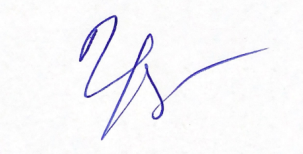         И.В.Григоренко